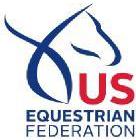 2022 USEF Young Rider Eventing ChampionshipATTACHMENT DUSEA AREA VII Selection Procedures